BULLETIN MISSONNAIRESABBAT 30 MARS 2024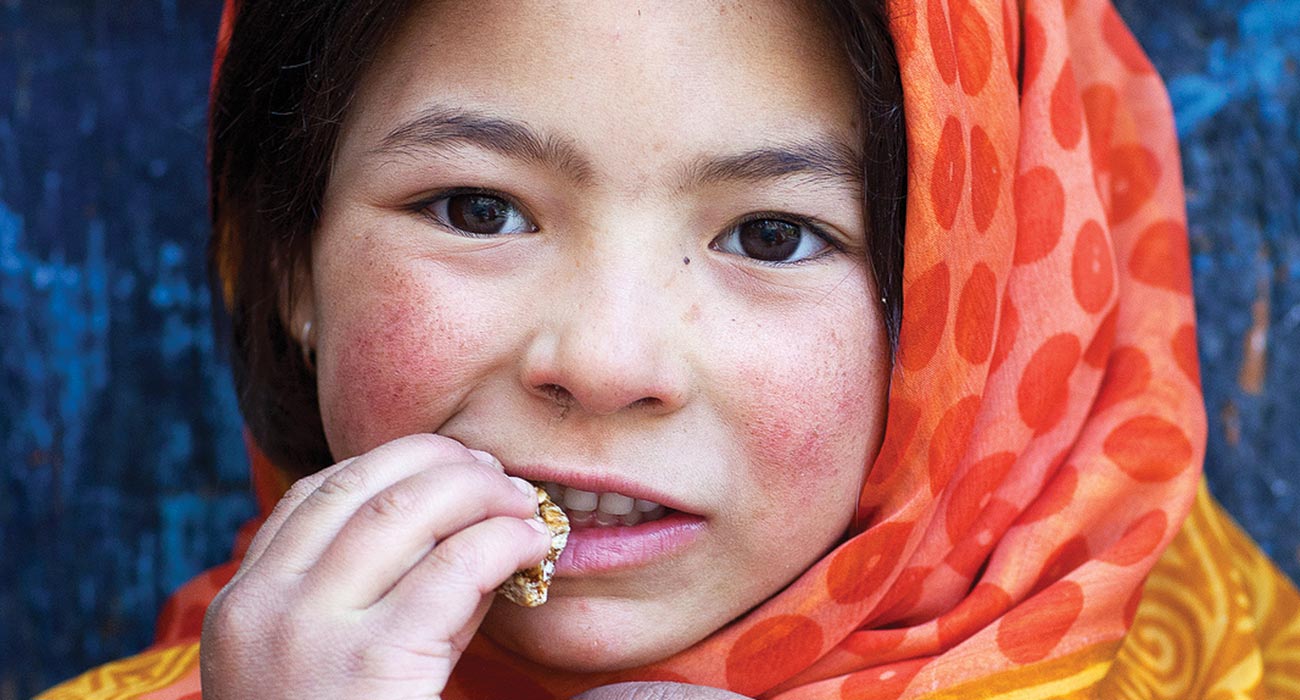 École du sourireProjets futurs pour le 13ème sabbatL'offrande du treizième sabbat de ce trimestre soutiendra cinq projets dans la division euro-asiatique :Centre d'influence pour les familles, Erevan, ArménieCentre d'influence pour la jeunesse, Minsk, BiélorussieCentre de santé, Tskaltubo, GéorgieCentre spirituel et social, Salekhard, RussieÉcole primaire, Tachkent, OuzbékistanAux enseignants de l’École du sabbat : Cette histoire est pour le sabbat 30 mars.Par Andrew McChesneyQuand Amira a eu 6 ans, son père a commencé à chercher une bonne école pour sa fille en Inde. Il ne voulait pas qu'Amira aille dans n'importe quelle école. Il voulait que la petite fille aille dans la meilleure école. Mais où pourrait-il trouver une telle école pour qu’elle puisse commencer la première année ?Son papa y pensait pendant qu'il prenait son petit-déjeuner. Il y pensait quand il se rendait au travail. Il y pensait quand il se faisait couper les cheveux après le travail.« Connaissez-vous une bonne école où je pourrais envoyer ma fille ? » a-t-il demandé au coiffeur.« Envoyez-la à l’école adventiste du septième jour », a déclaré le coiffeur. "C'est une bonne école."Son père n’avait jamais entendu parler des adventistes du septième jour. Il n'était pas chrétien. Il avait été élevé dans une autre religion mondiale. Mais il a été impressionné que le coiffeur lui ait recommandé l’école adventiste.Il a envoyé Amira étudier à l’école adventiste.Amira adorait l'école. Elle rentrait à la maison après l'école tous les jours et parlait de Jésus. Elle chantait des chants chrétiens joyeux qu'elle avait appris. Elle racontait à  son père les histoires qu’elle avait entendues dans la Bible. Elle lui montrait comment elle apprenait à prier.Son père aimait entendre parler de ce qu'Amira apprenait à l'école. Mais ce qui l'a le plus étonné, ce sont les sourires d'Amira. Il ne l'avait jamais vue aussi heureuse. Avant de commencer à aller à l'école, elle avait toujours l'air triste. Mais maintenant, elle souriait aussi brillamment que le soleil.Son père était ravi que sa petite fille soit si heureuse. Il aurait souhaité pouvoir être aussi heureux qu'elle. Mais il ne le pouvait pas parce qu’il ne se sentait pas bien. Son estomac lui faisait souvent mal et la douleur le rendait très triste.Amira remarqua que son père ne souriait pas comme elle. Elle voulait qu'il soit heureux. Même si elle n’avait que 6 ans, elle a eu une idée.«Viens à l'école», dit-elle. "Quelqu'un priera pour toi."Ainsi, la prochaine fois que son père a emmené Amira à l’école, il l’a suivie à l’intérieur. Est-ce que quelqu'un prierait pour lui ?Près de la classe d'Amira, son père a vu le comptable de l'école. Le comptable a aidé à compter l'argent de l'école.« Voudriez-vous prier pour moi ? » a demandé son père.Le comptable a prié avec plaisir pour son père. Il a demandé à Dieu de donner à son père la santé et le bonheur.Après la prière, le comptable a parlé de son père au pasteur de l'école. Le pasteur de l’école a contacté son père et lui a demandé s’il souhaitait étudier la Bible. Son père a accepté et lui et le pasteur ont commencé à se rencontrer pour étudier la Bible.Son père a été étonné lorsqu’il a appris l’existence de Jésus. Amira lui avait dit certaines choses sur Jésus. Mais maintenant, il lisait des choses qu'il n'avait jamais connues.« Avez-vous toujours su toutes ce choses  ? a-t-il demandé au pasteur. "J'aurais aimé savoir cela il y a de nombreuses années."Le père d’Amira a commencé à devenir de plus en plus heureux. Il souriait de plus en plus. Lui et Amira lisaient la Bible ensemble. Ils allaient ensemble à l’église le jour du sabbat. Bientôt, lui et Amira devinrent peut-être le père et la fille les plus heureux de l'Inde.Mais maman n'était pas contente. Elle ne connaissait pas Jésus et elle ne voulait pas connaître Jésus. Elle appartenait à une autre religion mondiale et elle ne voulait pas que son mari et Amira lisent la Bible ou aillent à l'église le jour du sabbat.« Arrête d'aller à l'église », a-t-elle dit à son mari. « Arrêtez de lire la Bible. »Père ne savait pas quoi faire.À mesure que la mère se plaignait, les douleurs à l'estomac du père empiraient. Des amis adventistes l’ont emmené à l’hôpital et y ont pris soin de lui. Le médecin a dit que le papa d’Amira avait besoin d'une opération.Quelque chose d’étonnant s’est produit pendant que son père attendait l’opération. Alors qu'il était couché, il rêva qu'il voyait Jésus.Il n'avait jamais vu un visage aussi gentil. C'était si beau. Un simple regard sur son visage a rempli son père de paix et de calme.« N'aie pas peur », a dit Jésus. "Je suis avec toi."Dans le rêve, il a aussi vu le pasteur. Il a compris que le pasteur était un homme bon qui le rapprochait de Jésus.Après l'opération, il fit un autre rêve. Cette fois, il vit Jésus lui sourire d’un air rassurant.Après cela, le père d’Amira n’avait plus aucun doute sur ce qu’il devait faire. Il voulait donner son cœur à Jésus.Quand sa mère a appris la nouvelle, elle s’est mise très en colère. Elle était tellement en colère qu'elle est allée dormir dans une autre pièce la nuit.Seul au lit, le père d’Amira n'arrivait pas à s'endormir. Il se demandait s'il avait pris la bonne décision en donnant son cœur à Jésus.Puis il eut l'impression que Jésus entrait dans la pièce. Il n'a pas vu Jésus. Mais c’était comme si Jésus était entré et lui avait touché l’épaule. Il ressentait une paix totale, il a décidé de suivre Jésus quoi qu’il arrive.Quand la mère a vu que son mari était décidé à suivre Jésus, elle a commencé à se calmer. Elle s’est souvenue que les adventistes avaient aidé à prendre soin de lui à l’hôpital et elle a décidé qu’ils devaient être de bonnes personnes. Lorsque l’Église Adventiste a offert des soins médicaux gratuits à son mari, elle est allée avec lui à l’église pour la première fois.Elle a été impressionnée par les gens qu'elle voyait à l'église. Elle a vu qu'ils étaient gentils et aimants. Elle a arrêté d'être en colère contre son mari et Amira .Aujourd'hui, Amira et son père prie pour qu’elle accepte Jésus. Ils veulent qu’elle soit heureuse comme eux.Le père d’Amira est heureux de l’avoir envoyé à l’école adventiste du septième jour. Amira est heureuse d'aller à l'école, cela a changé sa vie, cela a changé la vie de son père. Et ils croient que cela va changer la vie de mère. Ils pensent que c'est l'école la plus heureuse qui soit.Merci pour votre offrande missionnaire de l’École du sabbat aujourd’hui qui aidera à propager l’Évangile en Inde et au Népal. Sept des dix projets du Treizième Sabbat impliquent des écoles adventistes comme celle où étudie Amira. Merci pour votre offre généreuse.